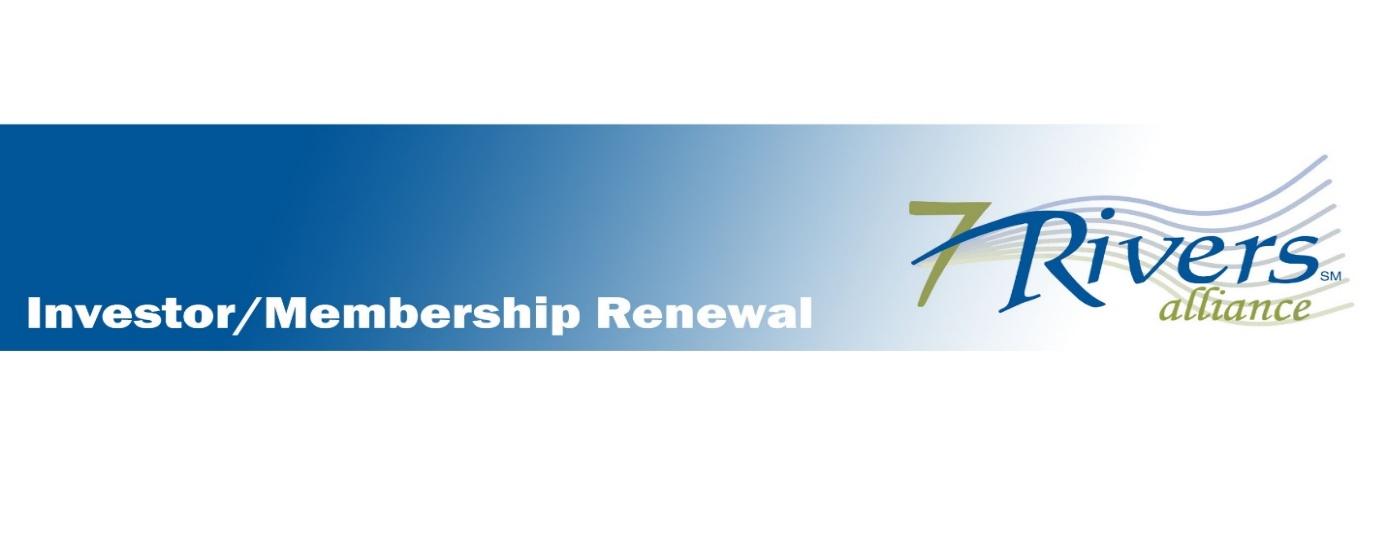 (Please note that the timing and topics of the 2019 summits are subject to change)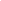 2019 Investor/Member Renewal		                                                               $ ______________(Membership from January through December)    Invoice #:         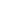   SPONSORSHIP OPPORTUNITIES  	Childcare Summit	          Event Sponsor: $500                            March	          Presentation Sponsor: $250        $ ______________Housing Summit	  	Event Sponsor: $500                            May	          Presentation Sponsor $250         $ ______________Transportation summit		 Event Sponsor: $500                            July  	           Presentation Sponsor: $250       $ ______________2019 State of the Region		                  Event Sponsor:  $1,000	November					  Presentation Sponsor:  $500				  		 Table Sponsor:  $500                    $ ______________GRAND TOTAL                                                                                                                       $ ______________	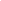 ☐ Payment enclosed. Make check payable to The 7 Rivers Alliance			or☐ VISA     ☐ MASTERCARD    ☐ AMERICAN EXPRESS    ☐ DISCOVERCredit card # ____________________________________ Exp. date _____/__        CCV:_______Cardholder’s name (print) _______________________________________________________Billing Address ________________________________________________________________Email for Receipt _______________________________________________________________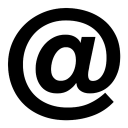 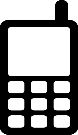 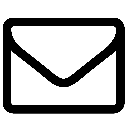 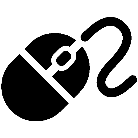 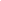 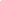 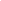 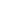 